PERFORMANCE EVALUATION APPEAL FORM 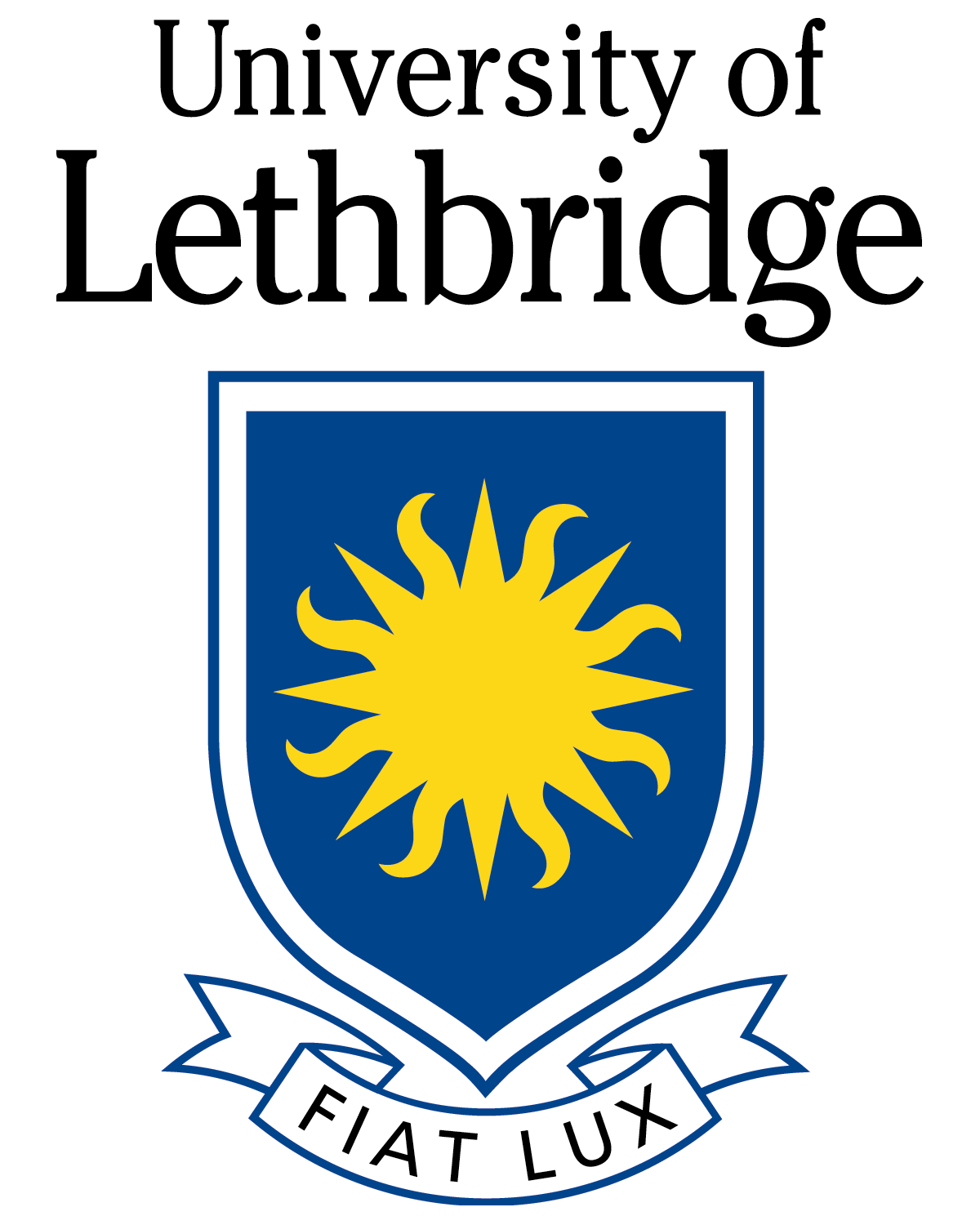 ID Number:Name (Last, First)Date:PositionPhoneSupervisorSection 1:  Reason for your AppealIdentify the Performance Factor(s) rating that you disagree with from your Evaluation.Section 2)  EvidenceProvide objective evidence from your work during the review period that supports your claim in Section 1.Section 3):  Additional Comments